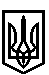 ТРОСТЯНЕЦЬКА СІЛЬСЬКА РАДАСТРИЙСЬКОГО РАЙОНУ ЛЬВІВСЬКОЇ ОБЛАСТІХVІІІ сесія VІІІ скликанняР І Ш Е Н Н Я22 вересня 2021 року                               	 с. Тростянець			     № ПРОЄКТПро надання дозволу Бурі О.В.  на розробленнятехнічної документації щодо встановлення меж земельної ділянки для будівництва та обслуговування житлового будинку, господарських будівель та споруд в  с. ТростянецьРозглянувши заяву Бурої О.В. про надання дозволу на розроблення технічної документації щодо встановлення меж земельної ділянки для будівництва та обслуговування житлового будинку, господарських будівель та споруд  в с. Тростянець, враховуючи висновок постійної комісії сільської ради з питань земельних відносин, будівництва, архітектури, просторового планування, природних ресурсів та екології, відповідно до статей 12, 81, 118, 121, 122  Земельного Кодексу України,  пункту 34 частини першої статті 26 Закону України «Про місцеве самоврядування в Україні»,  сільська радав и р і ш и л а:   1. Надати дозвіл Бурій Ользі Василівні на розроблення технічної документації щодо встановлення меж земельної ділянки орієнтовною площею 0,20 га для будівництва та обслуговування житлового будинку, господарських будівель та споруд в  с. Тростянець, вул. Молодіжна,5.               2. Контроль за виконанням рішення покласти на постійну комісію сільської ради з питань земельних відносин, будівництва, архітектури, просторового планування, природних ресурсів та екології  (голова комісії І. Соснило).Сільський голова                                                                                         Михайло ЦИХУЛЯК